		       pace4PACE Fun Run 2017 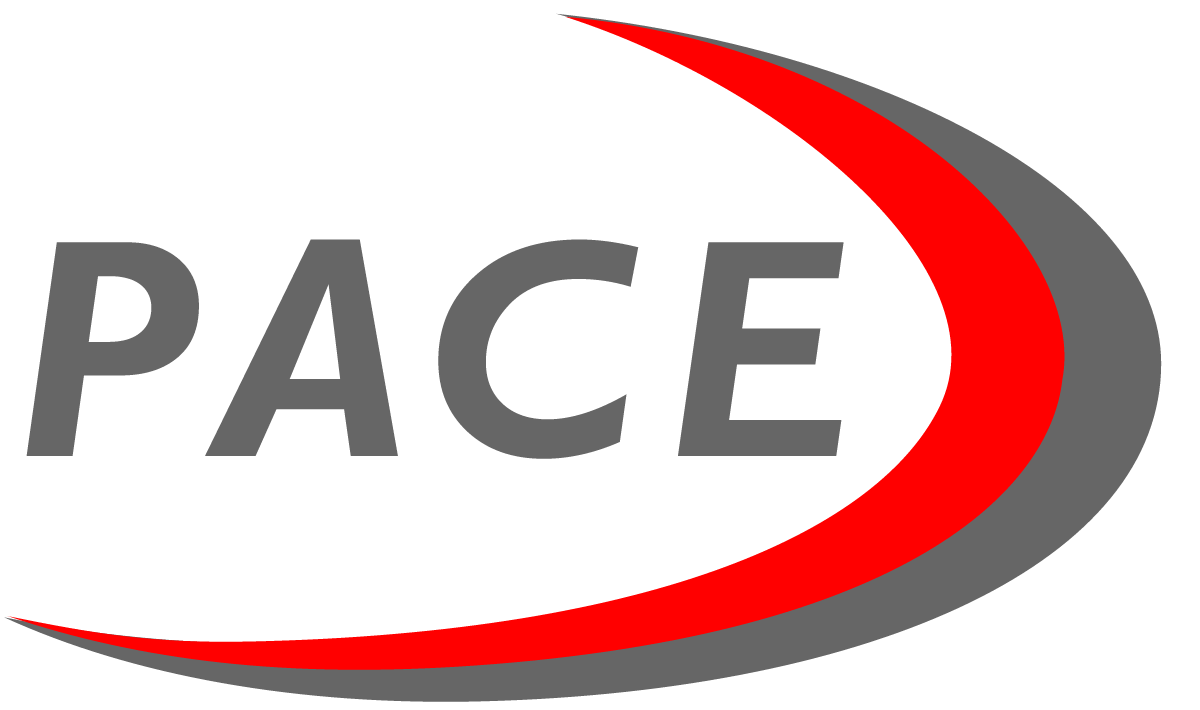 at Perivale Park Athletics Track,  Stockdove Way, UB6 8TJon 22nd July 2017 from 12:30 to 4.00pmTo participate, please fill out the form below…………………………………………………………………………………..Name:								D.O.B:Address:Email address:Contact number(s):Emergency contact name:Emergency contact number:Disability: Any medical condition:I DO NOT suffer from any health condition that may affect my ability toparticipate in pace4PACE 2016  					 	                   YES / NOI will bring any necessary medication with me on the day    		YES / NOI consent to my photo being used by PACE for promotional purposes  YES / NO The challenge I would like to complete is;		2km   /   5km   /   10kmSignature:……………………………………………..…   Date: …….…………. To sponsor, please visit		https://mydonate.bt.com/events/pace4pace17												